LARGEBUNITED	114 DAY SWINE GESTATION TABLE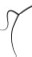 Bred January1  2  3  456  7  86  7  8910 11 1213141516 1718192021222324 25 2627 2829 3031Bred JanuaryDue April25 26 27 282930 1  230 1  234  5  678910 1112131415161718 19 2021 2223 2425Due MayBred February1  2  3  456  7  86  7  8910 11 1213141516 1718192021222324 25 2627 28-  --Bred FebruaryDue May26 27 28 293031 1  231 1  234  5  678910 1112131415161718 19 2021 22-  --Due JuneBred March1  2  3  456  7  86  7  8910 11 1213141516 1718192021222324 25 2627 2829 3031Bred MarchDue June23 24 25 262728 29 3028 29 3012  3  45678  910111213141516 17 1819 2021 2223Due AugBred April1  2  3  456  7  86  7  8910 11 1213141516 1718192021222324 25 2627 2829 30-Bred AprilDue Aug24 25 26 272829 30 3129 30 3112  3  45678  910111213141516 17 1819 2021 22-Due AugBred May1  2  3  456  7  86  7  8910 11 1213141516 1718192021222324 25 2627 2829 3031Bred MayDue Aug23 24 25 262728 29 3028 29 30311  2  34567  89101112131415 16 1718 1920 2122Due SeptemberBred June1  2  3  456  7  86  7  8910 11 1213141516 1718192021222324 25 2627 2829 30-Bred JuneDue SeRtember23 24 25 262728 29 3028 29 3012  3  45678  910111213141516 17 1819 2021 22-Due OctoberBred Aug1  2  3  456  7  86  7  8910 11 1213141516 1718192021222324 25 2627 2829 3031Bred JulyDue October23 24 25 262728 29 3028 29 30311  2  34567  89101112131415 16 1718 1920 2122Due NovemberBred Aug1  2  3  456  7  86  7  8910 11 1213141516 1718192021222324 25 2627 2829 3031Bred AugDue November23 24 25 262728 29 3028 29 302  3  45678  910111213141516 17 1819 2021 2223Due DecemberBred September1  2  3  456  7  86  7  8910 11 1213141516 1718192021222324 25 2627 2829 30-Bred SeptemberDue December24 25 26 272829 30 3129 30 3112  3  45678  910111213141516 17 1819 2021 22-Due JanuaryBred October1  2  3  456  7  86  7  8910 11 1213141516 1718192021222324 25 2627 2829 3031Bred OctoberDue January23 24 25 262728 29 3028 29 30311  2  34567  89101112131415 16 1718 1920 2122Due FebruaryBred November1  2  3  456  7  86  7  8910 11 1213141516 1718192021222324 25 2627 2829 30-Bred NovemberDue February23 24 25 262728 1  228 1  234  5  678910 1112131415161718 19 2021 2223 24-Due MarchBred December1  2  3  456  7  86  7  8910 11 1213141516 1718192021222324 25 2627 2829 3031Bred DecemberDue March25 26 27 282930312  3  4  5  6  7  82  3  4  5  6  7  82  3  4  5  6  7  82  3  4  5  6  7  82  3  4  5  6  7  89 1011 1211 121314151617 18 1920 2122 2324Due April